Convention Year: 		Entry #: 	Santa Fe Railway Historical & Modeling SocietyOfficial Contest Entry form for BNSF Models(Revised 2023)INDICATE PROPER CATEGORY: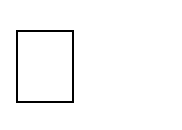 Motive Power – All locomotives painted in BNSF lettering. May have old pre-merge paint, but with BNSF reporting marks.Builder 	Class 	Unit # 	M/U Motive Power – All locomotives as described above with two but not more than four units.Type Units 	Unit Numbers 	Rolling Stock – All types of freight revenue carrying equipment.Car Class 	Model Number 	Intermodal Equipment – Individual or grouped containers or trailers, rolling stock, cranes, tractor trailers and or ancillary equipment.Car Class 	Model Number (s) 	Company Service Equipment – All equipment including passenger car, Right- of-Way and Track maintenance vehicles, railroad inspection cars, cabooses, railroad cranes and track controlling devices, crossings, etc.Car Class 	Model Number 	CONSTRUCTION METHODS:Ready to Run ( RTR) – Includes models with upgraded trucks and/or couplers.Kit Built or Modified – Using only parts supplied in kit or a major alteration of parts from one or more kits or RTR. Repainting and lettering is required.	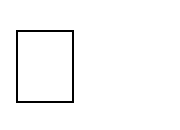 3D-printed – Printed from 3D electronic files prepared by the modeler.  Repainting and lettering is required.Scratch Built – The builder has fabricated all parts and or from supplied materials of vendors in constructing the model represented.FINISH & LETTERING: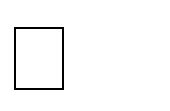 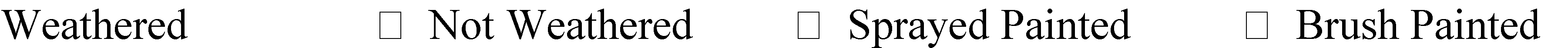 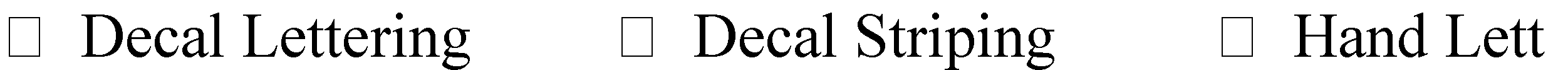 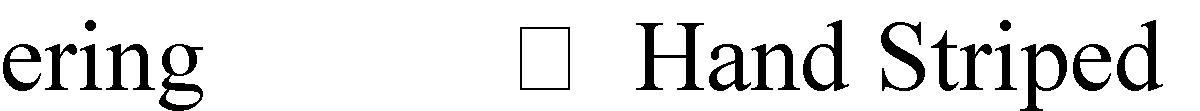 I declare that this entry is mine and all the work is my own.Name ( Print) 	 Signature 	Is this your first time entering the contest?  Yes  Is this your first time entering this category?  Yes 